Муниципальное автономное общеобразовательное учреждениеГуманитарный лицей г. ТомскаПрограмма  ВСТУПИТЕЛЬНЫХ ИСПЫТАНИЙ 
по математикеВ 9 КЛАСС Томск 2016Фундаментальное ядро содержанияАлгебра:Выражения и их преобразования (сложение, вычитание, умножение, деление целых и дробных выражений; формулы сокращенного умножения; разложение на множители). Свойства степеней с целым показателем (умножение, деление степеней с одинаковым основанием; возведение степени в степень; возведение в степень произведения и дроби). Арифметический квадратный корень (свойства арифметического квадратного корня).Линейные уравнения.Квадратные уравнения (приведенное квадратное уравнение; неполное квадратное уравнение; теорема Виета).Дробно-рациональные уравнения.Линейные неравенства.Практические задачи.Функции (y=kx+b, y=, y= х2, y= х3, y=) и их графики.Геометрия:Треугольники (признаки равенства треугольников; соотношения между сторонами и углами треугольника).Четырехугольники (сумма углов выпуклого многоугольника; периметр многоугольника; свойства параллелограмма, трапеции; частные виды параллелограмма и их свойства: прямоугольник, ромб, квадрат).Площадь (вычисление площадей прямоугольника, параллелограмма, ромба, треугольника и трапеции).Подобные треугольники (признаки подобия треугольников; пропорциональность отрезков).Окружность (взаимные расположения прямой и окружности; центральный и вписанный углы; длина дуги окружности; хорда).ЛитератураА.Г. Мордкович и др. Алгебра 7,8 кл., Ш.А. Алимов и др. Алгебра 7,8 кл.А.С. Атанасян и др. Геометрия 7 – 9 кл.Форма проведения испытания: тест (контрольно измерительные варианты с выбором ответа).Система оценивания: 25-бальная шкала (каждое верно решенное задание оценивается в 1 балл).Томский Гуманитарный лицейВступительные испытания в 9 класс Демоверсия теста по математикеМодуль «Алгебра»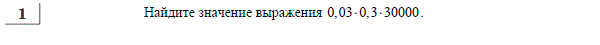 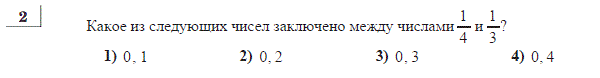 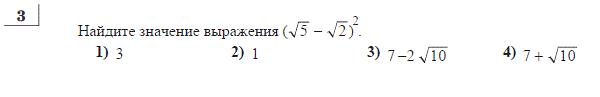 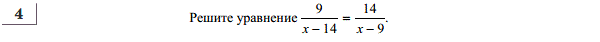 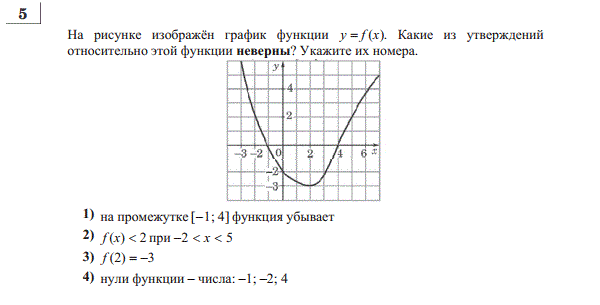 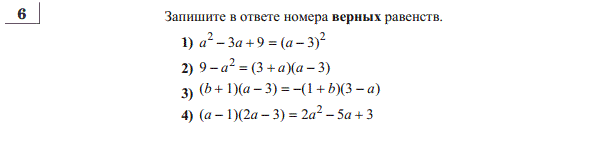 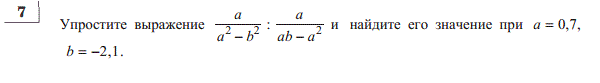 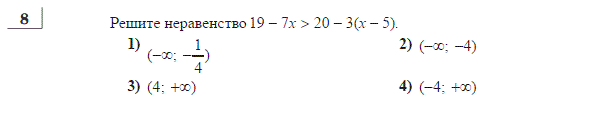 Модуль "Геометрия"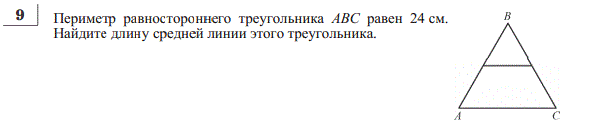 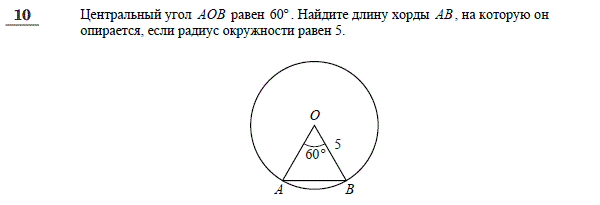 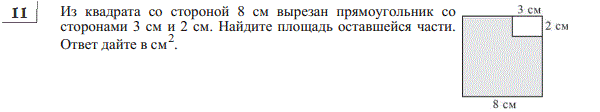 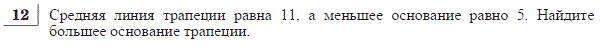 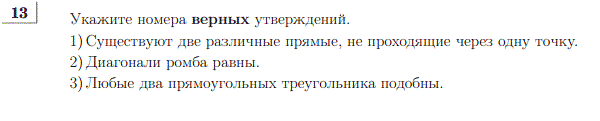 Модуль "Конкретно Реальная математика"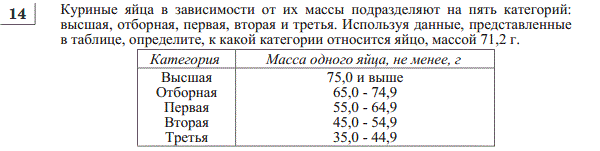 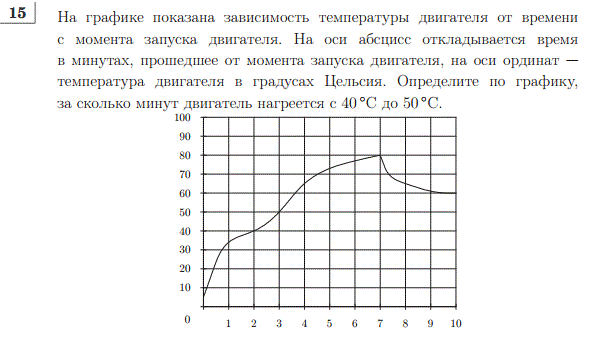 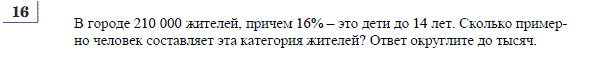 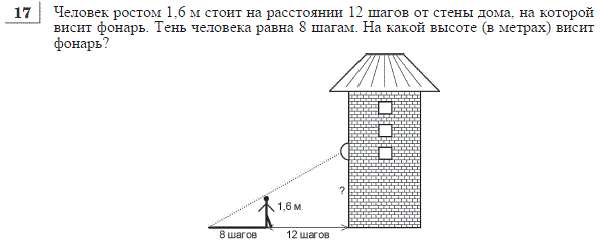 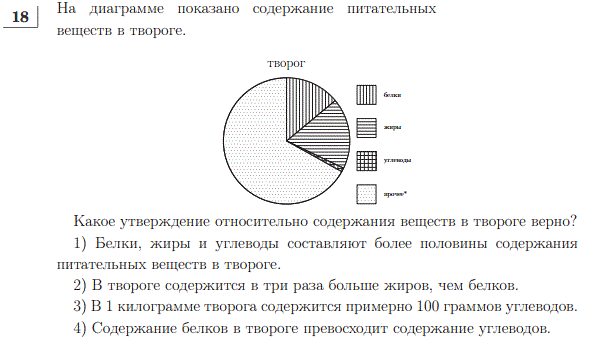 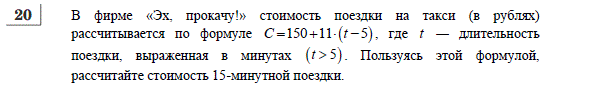 Модуль "Часть 2"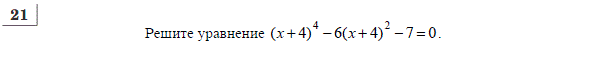 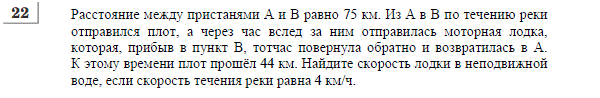 